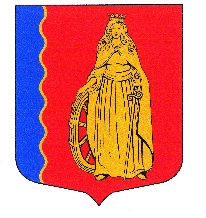 МУНИЦИПАЛЬНОЕ ОБРАЗОВАНИЕ«МУРИНСКОЕ ГОРОДСКОЕ ПОСЕЛЕНИЕ»ВСЕВОЛОЖСКОГО МУНИЦИПАЛЬНОГО РАЙОНАЛЕНИНГРАДСКОЙ ОБЛАСТИСОВЕТ ДЕПУТАТОВ ЧЕТВЕРТОГО СОЗЫВАРЕШЕНИЕ«21» июня 2023 г.                               г. Мурино                                                   № 291     О внесении изменения в решениесовета депутатов муниципального образования«Муринское городское поселение»Всеволожского муниципального районаЛенинградской области от 24.11.2021 № 181«Об утверждении адресного плана мероприятийпо благоустройству и содержанию территориимуниципального образования «Муринскоегородское поселение» Всеволожскогомуниципального района Ленинградскойобласти на 2022-2024 годы»В соответствии с Федеральным законом от 06.10.2003 № 131-ФЗ «Об общих принципах организации местного самоуправления в Российской Федерации», Уставом муниципального образования «Муринское городское поселение» Всеволожского муниципального района Ленинградской области советом депутатов принято РЕШЕНИЕ:1. Внести изменение в адресный план мероприятий по благоустройству и содержанию территории муниципального образования «Муринское городское поселение» Всеволожского муниципального района Ленинградской области на 2022-2024 годы, утвержденный решением совета депутатов от 24.11.2021 № 181, изложив мероприятия по благоустройству и содержанию территории муниципального образования «Муринское городское поселение» Всеволожского муниципального района Ленинградской области на 2023 год в следующей редакции:«МЕРОПРИЯТИЯпо благоустройству и содержанию территории муниципального образования «Муринское городское поселение» Всеволожского муниципального района Ленинградской областина 2023 год».3. Администрации муниципального образования «Муринское городское поселение» Всеволожского муниципального района Ленинградской области учесть данный перечень при корректировке муниципальных программ и подготовке проекта решения о внесении изменений в бюджет муниципального образования «Муринское городское поселение» Всеволожского муниципального района Ленинградской области на 2023 год в срок до 21 июня 2023 года.4. Опубликовать настоящее решение в газете «Муринская панорама» и на официальном сайте в информационно-телекоммуникационной сети Интернет www.администрация-мурино.рф.5. Настоящее решение вступает в силу со дня его принятия.6. Контроль исполнения настоящего решения возложить на постоянную комиссию совета депутатов по бюджету, налогам, инвестициям, экономическому развитию, торговле и предпринимательству и на постоянную комиссию совета депутатов по архитектуре, строительству, благоустройству и экологии.Глава муниципального образования				                 Д.В. Кузьмин№п/пАдресНаименование работИнициатор мероприятия1.Ул. Шоссе в Лаврики д. 68Установка светофорного поста.Дмитриева Е.С.2.Ул. Шоссе в ЛаврикиУстановка лежачих полицейских на пешеходных переходах напротив домов № 68 корпус 1 и 74 корпус 1, а также напротив дома 61Б на повороте, шириной не менее 900 мм.Дмитриева Е.С.3.Ул. Шоссе в ЛаврикиОрганизация пешеходного тротуара от ж/д переезда до ул. Шувалова.Кадурина О.В.4.Бульвар МенделееваА) Подготовка решения и выполнить комплекс работ по занижению бордюрного камня тротуаров при пересечении с внутридворовыми проездами.Б) Подготовка решения по подъему пешеходных переходов в один уровень с тротуарами и организации велополосы по обеим сторонам бульвара Менделеева для возможности последующего исполнения данного комплекса работ.Никифоров А.С.5.Бульвар Менделеевав части четной стороны от 6 до 14 дома и по нечетной стороне вдоль дома № 13.Благоустройство улично-дорожной сети (организация работ по пересадке деревьев, не соответствующих стилистике бульвара с последующей высадкой новых насаждений взамен пересаженных).Никифоров А.С.6.Бульвар Менделеева в части земельного участка с кадастровым номером 47:07:0722001:4068А) Разработка проекта демонтажа и благоустройства объекта незавершенного строительстваБ) Выполнение комплекса работ по демонтажу объекта незавершенного строительства. Кузьмин Д.В.7.Ул. Шуваловав створе МКД 1-3/4-6 и 9/10-14А) Разработка проекта по организации пешеходных переходов с островками безопасности.Б) Выполнение СМР по данному проекту по организация пешеходных переходов с островками безопасности.Кузьмин Д.В.8.Ул. Шуваловаот Охтинской аллеи до Петровского бульвараЗавершение работ по озеленению.Никифоров А.С.9.Перекресток улицы Шувалова и бульвара Менделеева со стороны дома 10/18Устройство островка газона на повороте на тротуаре (по аналогии с Шувалова 7) с последующей высадкой кустов на нем.Никифоров А.С.10.Охтинская аллеяучасток напротив дома№ 2 по ул. Шувалова Высадка деревьев.Никифоров А.С.11.Петровский бульварпересечение с улицей ЕкатерининскойА) Подготовка решений по организации пешеходного перехода через Петровский бульвар с использованием лежачих полицейских (шириной не менее 900 мм).Б) Выполнение строительно-монтажных работ по организации пешеходного перехода через Петровский бульвар.Никифоров А.С.12.Ул. Вокзальная Закупка и установка остановочного павильона для маршрута № 205 (одинарное исполнение).Дмитриева Е.С.13.Набережная реки Охта от моста до ул. Парковая,д. 1АРазработка проекта благоустройства.Кадурина О.В.14.Муринский паркВыполнение компенсационных посадок деревьев взамен вырубленных за период с 2019 по 2023 года. Высадка кустарников.Кадурина О.В.15.Муринский паркРазработка проектного решения (эскизный проект) скейт площадки с расчетом стоимости и сроков разработки рабочего проекта и строительно-монтажных работ.Дмитриева Е.С.16.Перекресток улицы Шувалова и Петровского бульвара (д. 13/10)Закупка и установка остановочного павильона(одинарное исполнение).Никифоров А.С.17Муринский паркУкрепление склона; подсыпка плодородного грунта и посадка газонной травы в местах произрастания деревьев.Кадурина О.В.18Муринский паркПриведение к единому стилю МАФ и ограждений.Кадурина О.В.19Муринский паркДемонтаж старых столбов освещения.Кадурина О.В.20Ул. Вокзальная и проезд БичуринаВыполнение замены лежачих полицейских на новые, с шириной не менее 900 мм.Кадурина О.В.21Ул. БороваяВыполнение замены лежачих полицейских на новые с шириной не менее 900 мм.Кадурина О.В. 22Привокзальная площадьЗамена асфальтового покрытия и плитки.Кадурина О.В.23Привокзальная площадьДемонтаж и утилизация неиспользуемых столбов и опор освещения.Кадурина О.В.24Излучина реки ОхтаОчистка территории от борщевика Сосновского, мусора, валежника; благоустройство спуска в излучину со стороны дома № 1 ул. Парковой; организация тропы здоровья.Кадурина О.В.25Ул. Боровая (возле «Пятерочки»)Ремонт дорожного полотна, замена бетонных плит на асфальт.Кадурина О.В.26Ул. Боровая, вдоль земельных участков 47:07:0712002:34 и 47:07:0712002:35Экопарковка с высадкой сирени вдоль забора.Дмитриева Е.С.27Ул. Шоссе в Лаврики (неразграниченная земля за домом 38, экопарковка)Организация спортивной площадки.Кадурина О.В.28Ул. Графская (1 этап КС)Замена существующего покрытия на холмах возле площадки с батутами на синтетическое из ЭПДМ крошки с игровыми элементами (горки, канаты, зацепы).Матвеева В.С.29г. МуриноРазработка концепции и реализация музея истории города Мурино.Дмитриева Е.С.30Петровский бульварВысадка деревьев.Мельхер Т.Г.31Дорога от прокола под КАД через гаражиРазработка градостроительной документации и проектирование для организации пешеходной дорожки.Кузьмин Д.В.32Улица Обороннаяот дома 2 к. 2 до дома 55Ремонт тротуара.Федоров. А.Ю.33Улица ОбороннаяРемонт основного хода дорожного полотна после прокладки газовой магистрали.Федоров. А.Ю.34Улица ОбороннаяЗавершение благоустройства возле амбулатории.Федоров. А.Ю.35Улица ОбороннаяРемонт контейнерных площадок под ПУХТО напротив амбулатории и детского сада.Федоров. А.Ю.36Улица Оборонная д. 2-24Ремонт дворовых проездов между домами.Федоров. А.Ю.37Улица Шоссе в ЛаврикиРеконструкция детской площадки по адресу ул. Шоссе в Лаврики д. 34.Галиновский С.Н.38Улица Оборонная, Муринский парк,улица СадоваяЗамена сломанных диспенсеров для догпакетов и установка новых. Галиновский С.Н.39Охтинская аллея: между Воронцовский бульвард. 2 и ул. Шувалова д. 1Ремонт асфальтового покрытия тротуара.Игнатьев М.Г.40Улица ОбороннаяЗамена остановочных павильонов на ул. Оборонной д. 14 (2 штуки), ул. Оборонной д. 26 (1 штука), ул. Оборонной д. 55 (1 штука). Все одинарного исполнения.Галиновский С.Н.41Территория рядом с МОБУ СОШ № 3Выполнение работ по озеленению.Кожокару М.Е.42Набережная реки ОхтаВысадка хвойной композиции на набережной реки Охта.Кожокару М.Е.43МО «Муринское городское поселение»Демонтаж и утилизация всех муниципальных информационных тумб.Кадурина О.В.